	             WINDERMERE ELEMENTARY SCHOOL 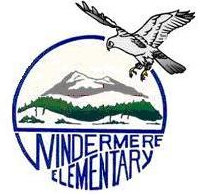 School Supply List 2023 - 2024Grade 2QTYITEM240 gr. UHU glue sticks111x14 side coiled scrap/sketch book29x7 interlined exercise book (72 page)29x7 ruled exercise book (72 page)29x7 ½ plain, ½ interlined exercise book (72 page)2Twin pocket portfolios1#1 Dixon triangular primary pencils12Staedler high quality HB pencils1Dixon white pearl erasers1Crayola original fineliner markers (12 pk)1Plastic pencil box (8x5x2.5)1Staedler two hole pencil sharpener1Box of kleenex1Blunt tip scissors3Large ziplock bags3Expo fine tip dry erase pens1Yellow highlighter1Indoor running shoes1Sharpie marker, fine (black)1Watercolour paint set (12)1Waterbottle1Computer headphones – labelled and in a ziplock bag(Please no earbuds, Bluetooth or wireless)1Agenda (available from the school for $8)You may choose to purchase your own supplies or purchase the supply package from the school at a cost of $45 (including the agenda)